                          RUTINA DE PENSAMIENTO “COMIENZO INTERMEDIO Y FINAL”                               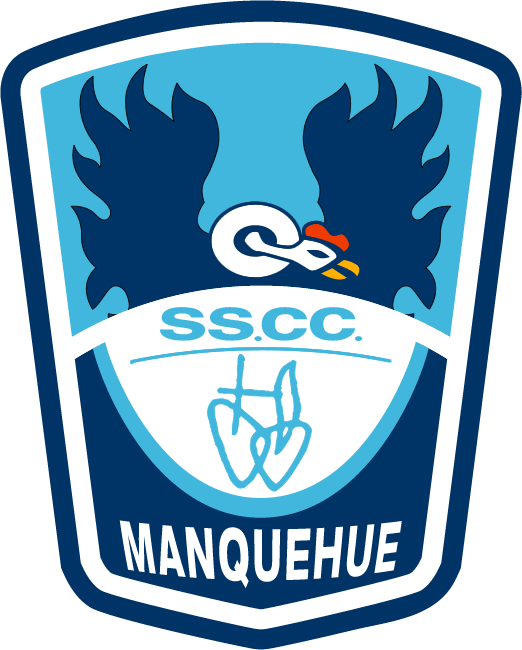 En un “Yo con Yo” imagina ¿qué habrá ocurrido con los personajes antes y después de esta historia?COMIENZOINTERMEDIOFINAL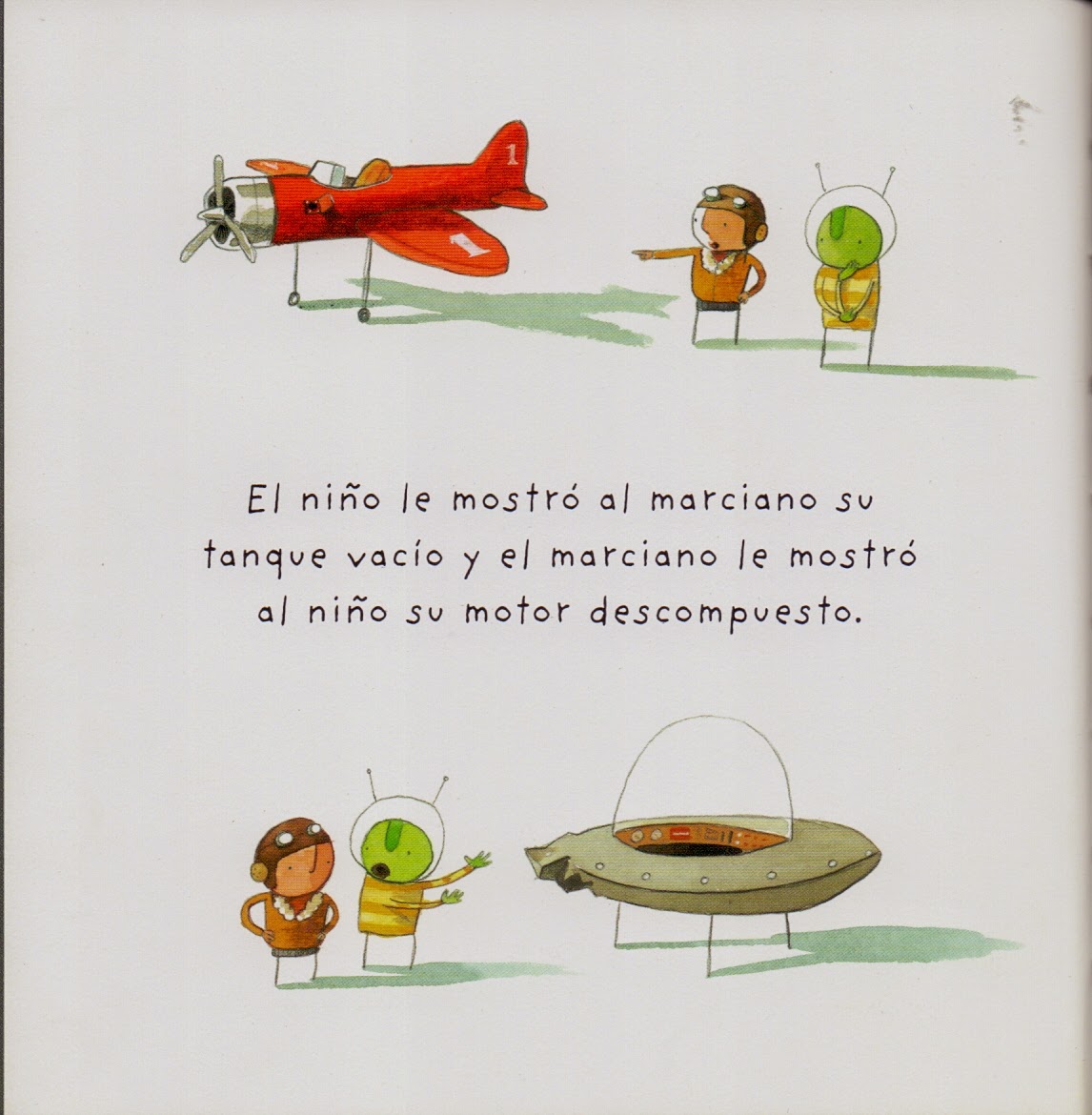 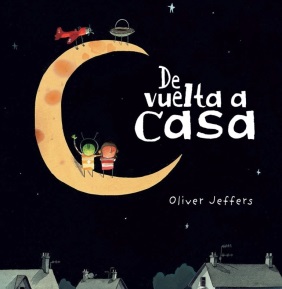 